РезюмеБережнов Александр ЮрьевичЦель: соискание должности маркетологаДата рождения: 19.02.1988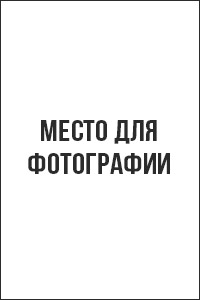 Город:  СтавропольСемейное положение: женатТелефон: +7-xxx-xxx-xx-xxE-mail: berezhnovalex@mail.ruОбразование высшее (очное):Северо-Кавказский социальный институт (2005-2010 г.г.)Специальность: реклама, специалист по рекламеОпыт работы:Дополнительная информация:Знания иностранных языков: английский разговорныйВладение компьютером: на уровне опытного пользователя (офисные программы, Power Point, Adobe Photoshop)Личные качества: ответственность, внимательность, дружелюбие, Профессиональные навыки: быстрота принятия решения, творческий подход к работе, умение работать с большим количеством информации, умение работать в режиме многозадачности.Рекомендации с предыдущего места работы:Сайт ХитёрБобёр.ruсооснователь: Цыганок Виталий Сергеевичт. +7-xxx-xxx-xx-xxОжидаемый уровень заработной платы: 5 000 000 рублей.Готов приступить к работе в ближайшее время.07.07.2018 — наст. времяДеловой онлайн-журнал «ПАПА ПОМОГ»Должность: маркетолог, копирайтер, дизайнерДолжностные обязанности:Разработка маркетинговой стратегии;
Управление брендом проекта;
Проведение собеседований;
Написание текстов и оформление статей.30.10.2012-07.07.2018Сайт ХитёрБобёр.ruДолжность: директор по маркетингуДолжностные обязанности:Разработка маркетинговой стратегии;
Создание бренда сайта;
SEO-оптимизация текстов;
Проведение собеседований и работа с командой;
Проработка декомпозиции бизнеса.